V. Які біологічні об’єкти зображено на малюнках? Назвіть їх. Вкажіть назви структур, на які вказують стрілки. Які функції вони виконують, поясніть?  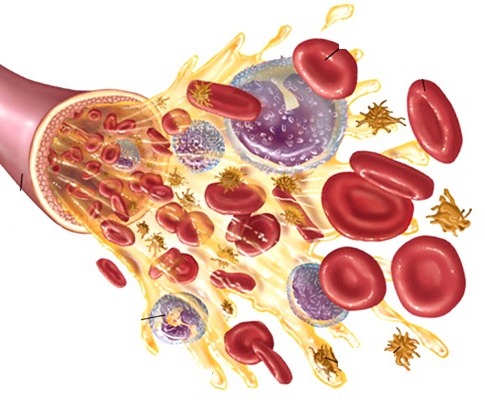 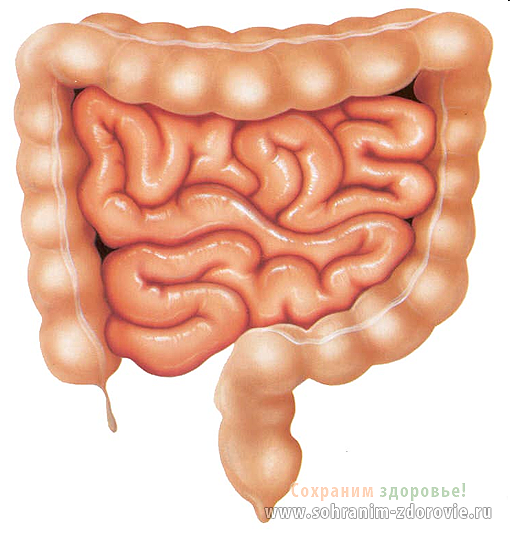 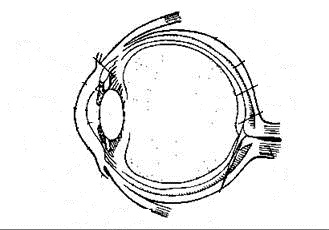 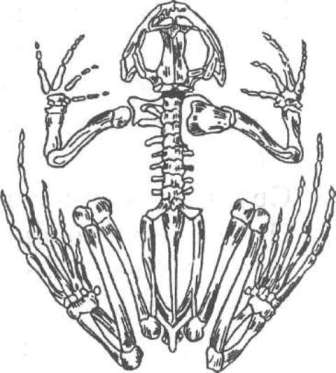 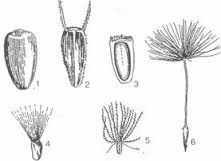 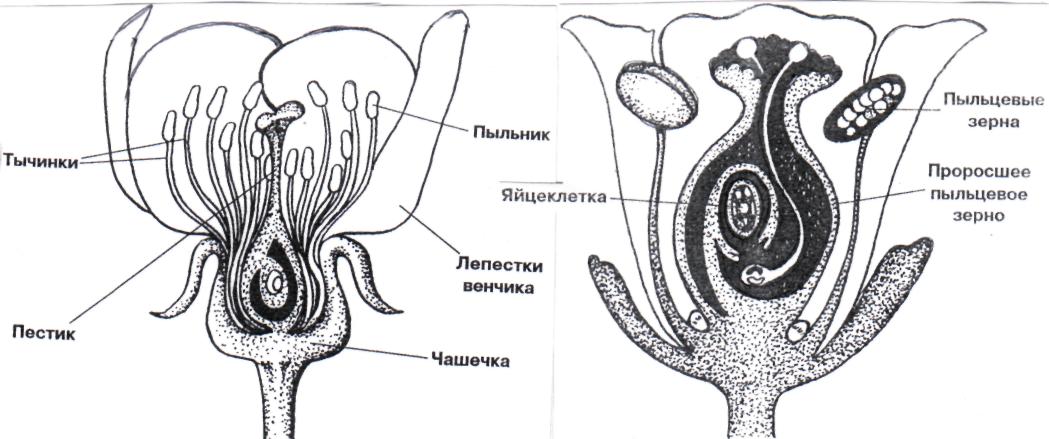 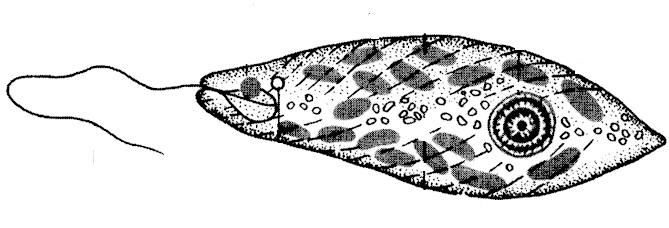 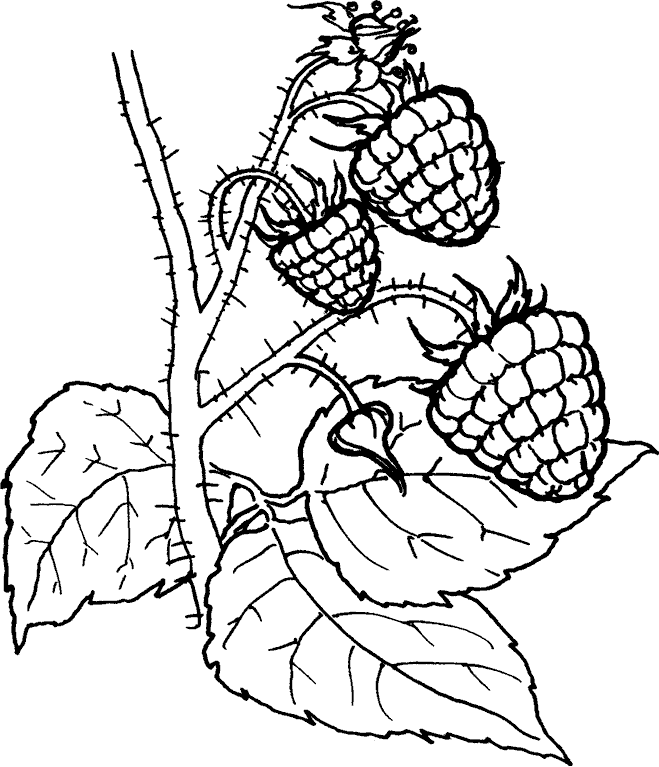 V. Які біологічні об’єкти зображено на даних малюнках? Назвіть їх. Вкажіть назви структур, на які вказують стрілки. Які функції вони виконують, поясніть?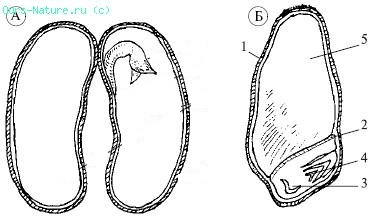 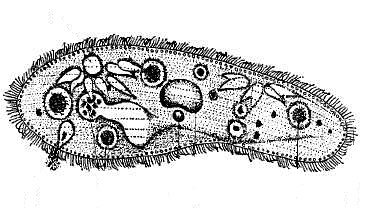 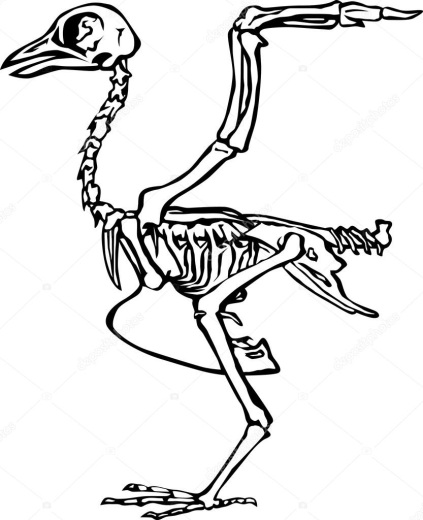 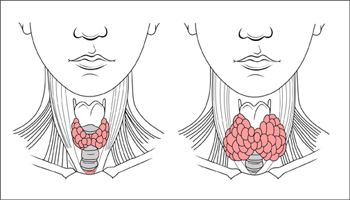 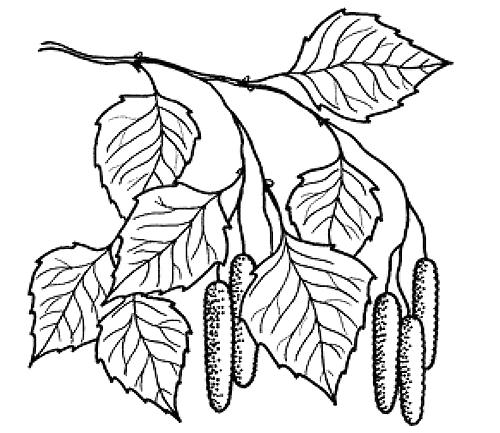 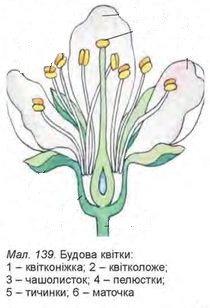 